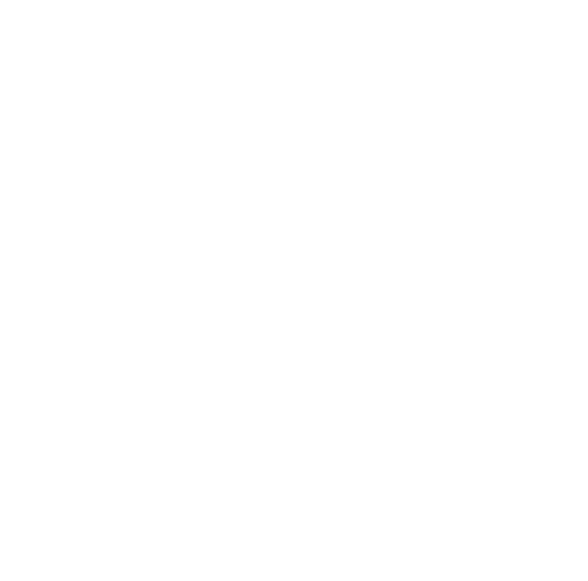 Providing a network of residential, education, training, employment, respite and community living supports to children and adults with intellectual disabilities in South Dublin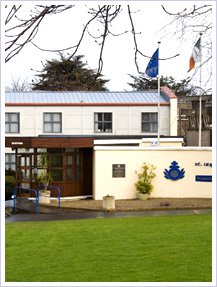       Instructor- Full Time PermanentReflecting the School Calendar, working period will be September to July each year (11 months annually), with August off. Pay will be adjusted each month so ensure monthly salary payments.Annual Leave entitlements will be in addition to this.Applications are invited for the above post - aimed at supporting young people (16Yrs- 18Yrs) with learning support needs in our Vocational Development Department - based out of St Augustine’s School, Blackrock. This role is aimed at ensuring that St. Augustine’s continues to prepare students, and their families, for embracing and responding to, opportunities and challenges, post-graduation. The successful candidate must have:A Level 6 qualification (QQI) or above, in a health/social care/education related discipline. A proven track record in the delivery of Person Centred services and supports.Experience in working with young people with learning support needs.Abilities to advocate, challenge, negotiate. Excellent listening, communication and interpersonal skills. Experience In working with individuals with Autism advantageous.Experience in Programme Delivery advantageous. Full clean Driving Licence advantageous. Specific Responsibilities:Promote the values underpinning the principles of inclusion, rights, choice and independence in the community.If you believe you have the necessary enthusiasm, competencies and experience to bring to this role, please forward your letter of application along with your Curriculum Vitae by email only to   dserecruitment@sjog.ie quoting REF: INSSEPT22Informal enquiries to Ann Marie Ryan- 0866079962Closing Date: Friday October 7th 2022Shortlisting will apply and depending on level of interest, additional criteria may be applied.Saint John of God Community Services Limited is an equal opportunities employer.
We operate HSE (Health Service Executive) funded services across Intellectual Disability, Adult Mental Health and Child and Adolescent Psychiatry.Possess excellent communicational and organisational skills. Commitment to a Person Directed Planning approachThe ability to facilitate and support service-users, including people with complex needs, in both service based and community programmes. The ability to facilitate and deliver a training programme to a group of students. Knowledge of relevant national legislation and policy.